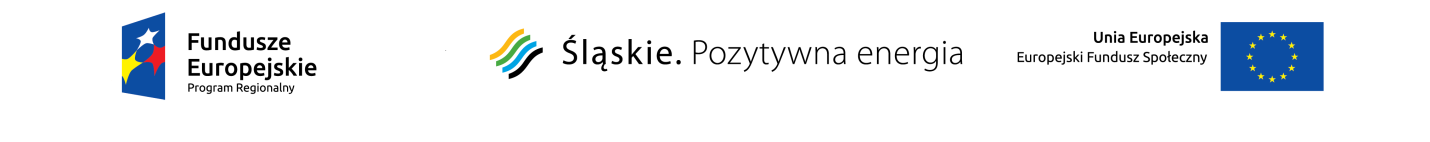 Karta oceny merytorycznej wniosku o dofinansowanie realizacji projektu w ramach Regionalnego Programu Operacyjnego Województwa Śląskiego na lata 2014-2020- w ramach Regionalnych Inwestycji Terytorialnych (1 część oceny - w zakresie zgodności ze Strategią RIT Subregionu Zachodniego)NUMER WNIOSKU: SUMA KONTROLNA WNIOSKU: INSTYTUCJA ROZPATRUJĄCA WNIOSEK:  	 NUMER NABORU/KONKURSU: TYTUŁ PROJEKTU:WNIOSKODAWCA: OCENIAJĄCY: Część I Kryteria zgodności ze Strategią RIT – dostępu (zerojedynkowe)Część II Kryteria zgodności ze Strategią RIT – dostępu, szczegółowe dla Poddziałania   (zerojedynkowe)Część III Kryteria zgodności ze Strategią RIT- dodatkowe (punktowe)Podsumowanie ocenylpKryteriumSpełnienie kryterium Spełnienie kryterium Spełnienie kryterium Uzasadnienie niespełnienia(należy wypełnić jeśli kryterium nie zostało spełnione)lpKryteriumTAKNIENIE DOTYCZYUzasadnienie niespełnienia(należy wypełnić jeśli kryterium nie zostało spełnione)1Lokalizacja projektu na obszarze funkcjonalnym danego RIT2Zgodność uzasadnienia i celu projektu z diagnozą i Priorytetami/Celami /Działaniami Strategii RIT3Zgodność przedmiotu projektu 
z zakresem wsparcia wskazanym 
w Strategii RITlpKryteriumSpełnienie kryterium Spełnienie kryterium Spełnienie kryterium Uzasadnienie niespełnienia(należy wypełnić jeśli kryterium nie zostało spełnione)lpKryteriumTAKNIENIE DOTYCZYUzasadnienie niespełnienia(należy wypełnić jeśli kryterium nie zostało spełnione)1.Czy w przypadku gdy projekt przewiduje wsparcie uczniów w zakresie zdobywania dodatkowych uprawnień zwiększających ich szanse na rynku pracy, obligatoryjnym elementem jest doradztwo edukacyjno – zawodowe?  2.Czy wnioskodawca zakłada udział w stażach i/ lub praktykach zawodowych co najmniej 50% uczniów w ramach jednego projektu?3.Czy w projekcie realizowana jest współpraca szkół lub placówek kształcenia zawodowego z ich otoczeniem społeczno-gospodarczym?  lpKryteria szczegółowe dodatkoweMaksimum punktowePrzyznane punktyUzasadnienie oceny kryteriumACzy projekt jest spójny  z przedsięwzięciami realizowanymi na obszarze objętym Strategią ZIT/RIT – projekt zarekomendowany przez gminę będącą członkiem Związku ZIT/RIT lub sygnatariuszem Porozumienia w sprawie realizacji ZIT/RIT w Subregionie. Punkty mogą zostać przyznane jeżeli nie przyznano punktów za spełnienie kryterium nr b lub c3 punktyBCzy projekt jest spójny z przedsięwzięciami realizowanymi na obszarze objętym Strategią ZIT/RIT - projekt zarekomendowany przez Związek ZIT/RIT lub właściwy organ/y Porozumienia w sprawie realizacji ZIT/RIT w Subregionie w formie uchwały Zarządu Związku ZIT/RIT (Subregion Centralny i Zachodni) lub decyzji Lidera ZIT/RIT po uzyskaniu opinii Rady RIT (Subregion Południowy)/Komitetu Sterującego RIT (Subregion Północny). Punkty mogą zostać przyznane jeżeli nie przyznano punktów za spełnienie kryterium nr a lub c).5 punktówCCzy projekt jest spójny z przedsięwzięciami realizowanymi na obszarze objętym Strategią ZIT/RIT - projekt realizowany przez członków Związku ZIT/RIT lub sygnatariuszy Porozumień w sprawie realizacji ZIT/RIT w Subregionie. Punkty mogą zostać przyznane jeżeli nie przyznano punktów za spełnienie kryterium nr a lub b11 punktówDCzy projekt jest komplementarny  z innymi złożonymi do oceny, zrealizowanymi lub trwającymi projektami10 punktówECzy projekt jest realizowany w partnerstwie z podmiotami z otoczenia społeczno-gospodarczego szkół lub placówek systemu oświaty prowadzących kształcenie zawodowe7 punktówFCzy studia podyplomowe/ kursy kwalifikacyjne dla nauczycieli przygotowują do wykonywania zawodu nauczyciela kształcenia zawodowego w ramach zawodów nowo wprowadzonych do klasyfikacji zawodów szkolnictwa zawodowego, zawodów wprowadzonych w efekcie modernizacji oferty kształcenia zawodowego albo tworzenia nowych kierunków nauczania wynikających z zapotrzebowania regionalnego/ lokalnego rynku pracy2 punktyGCzy udział finansowy pracodawców w organizacji staży i/lub praktyk zawodowych wynosi co najmniej 5%.4 punktyHCzy formy wsparcia realizowane w projekcie przyczyniają się do realizacji założeń Regionalnej Strategii Innowacji Województwa Śląskiego na lata 2013-2020 i obowiązującego „Programu Rozwoju  Technologii Województwa Śląskiego na lata 2010–202012 punktówICzy projekt zakłada objęcie wsparciem uczniów ze specjalnymi potrzebami edukacyjnymi2 punktyJCzy projekt będzie wykorzystywał konkretne, pozytywnie zweryfikowane produkty w ramach projektów innowacyjnych i ponadnarodowych Programu Inicjatywy Wspólnotowej EQUAL 2004-2006  lub Programu Operacyjnego Kapitał Ludzki 2007-2013 oraz projektów systemowych w ramach komponentu centralnego PO KL, których opisy są  dostępne m.in.  na stronach: http://www.equal.org.pl oraz http://kiw-pokl.org.pl  2 punkty1Czy projekt spełnia wszystkie kryteria zerojedynkowe?Na podstawie części I, II □ TAK - jeżeli w ramach wszystkich kryteriów ocenianych zerojedynkowo zaznaczono „TAK” lub „NIE DOTYCZY”□ NIE – jeżeli w ramach przynajmniej jednego z kryteriów ocenianych zerojedynkowo zaznaczono „NIE” Na podstawie części I, II □ TAK - jeżeli w ramach wszystkich kryteriów ocenianych zerojedynkowo zaznaczono „TAK” lub „NIE DOTYCZY”□ NIE – jeżeli w ramach przynajmniej jednego z kryteriów ocenianych zerojedynkowo zaznaczono „NIE” 2Suma uzyskanych punktów za kryteria dodatkowe:
3Czy wniosek otrzymał wymagane minimum ogółem?□TAK -jeżeli wniosek otrzymał 40% punktów możliwych do uzyskania za spełnienie wszystkich kryteriów punktowych□NIE -jeżeli wniosek nie otrzymał 40% punktów możliwych do uzyskania za spełnienie wszystkich kryteriów punktowych4Ogólny wynik oceny Pozytywna- jeżeli w punkcie 1 i 3 zaznaczono TAKNegatywna- jeżeli w punkcie 1 i/lub 3 zaznaczono NIE